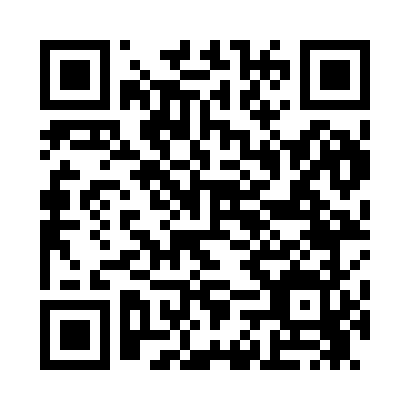 Prayer times for Bay Woods, North Carolina, USAMon 1 Jul 2024 - Wed 31 Jul 2024High Latitude Method: Angle Based RulePrayer Calculation Method: Islamic Society of North AmericaAsar Calculation Method: ShafiPrayer times provided by https://www.salahtimes.comDateDayFajrSunriseDhuhrAsrMaghribIsha1Mon4:335:581:124:598:259:502Tue4:335:591:124:598:259:503Wed4:345:591:124:598:259:504Thu4:356:001:124:598:259:495Fri4:356:001:124:598:249:496Sat4:366:011:124:598:249:497Sun4:376:011:135:008:249:488Mon4:376:021:135:008:249:489Tue4:386:021:135:008:239:4710Wed4:396:031:135:008:239:4711Thu4:406:031:135:008:239:4612Fri4:406:041:135:008:229:4613Sat4:416:051:135:008:229:4514Sun4:426:051:145:008:229:4515Mon4:436:061:145:008:219:4416Tue4:446:071:145:008:219:4317Wed4:456:071:145:008:209:4218Thu4:466:081:145:008:209:4219Fri4:476:091:145:008:199:4120Sat4:476:091:145:008:189:4021Sun4:486:101:145:008:189:3922Mon4:496:111:145:008:179:3823Tue4:506:111:145:008:179:3724Wed4:516:121:145:008:169:3625Thu4:526:131:145:008:159:3526Fri4:536:131:145:008:149:3427Sat4:546:141:145:008:149:3328Sun4:556:151:145:008:139:3229Mon4:566:161:145:008:129:3130Tue4:576:161:144:598:119:3031Wed4:586:171:144:598:109:29